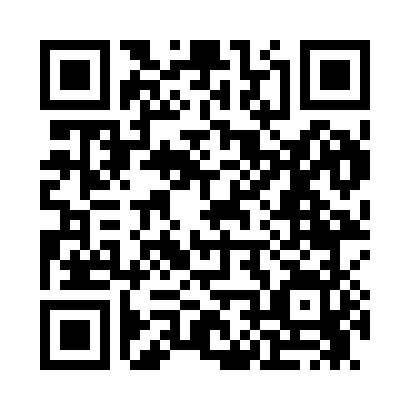 Prayer times for Watab, Minnesota, USAMon 1 Jul 2024 - Wed 31 Jul 2024High Latitude Method: Angle Based RulePrayer Calculation Method: Islamic Society of North AmericaAsar Calculation Method: ShafiPrayer times provided by https://www.salahtimes.comDateDayFajrSunriseDhuhrAsrMaghribIsha1Mon3:335:321:215:319:1011:082Tue3:345:321:215:319:0911:083Wed3:355:331:215:319:0911:074Thu3:365:341:215:319:0911:065Fri3:375:341:215:319:0811:056Sat3:385:351:225:319:0811:057Sun3:395:361:225:319:0811:048Mon3:415:361:225:319:0711:039Tue3:425:371:225:319:0711:0210Wed3:435:381:225:319:0611:0011Thu3:455:391:225:319:0510:5912Fri3:465:401:225:319:0510:5813Sat3:485:411:235:319:0410:5714Sun3:495:421:235:309:0310:5615Mon3:515:431:235:309:0310:5416Tue3:525:441:235:309:0210:5317Wed3:545:451:235:309:0110:5118Thu3:555:461:235:309:0010:5019Fri3:575:471:235:298:5910:4820Sat3:595:481:235:298:5810:4721Sun4:005:491:235:298:5710:4522Mon4:025:501:235:298:5610:4423Tue4:045:511:235:288:5510:4224Wed4:055:521:235:288:5410:4025Thu4:075:531:235:288:5310:3926Fri4:095:541:235:278:5210:3727Sat4:115:551:235:278:5110:3528Sun4:125:561:235:268:5010:3329Mon4:145:571:235:268:4810:3130Tue4:165:591:235:258:4710:2931Wed4:186:001:235:258:4610:28